RegeringenSocialdepartementetMed överlämnande av socialutskottets betänkande 2017/18:SoU35 Nationell läkemedelslista får jag anmäla att riksdagen denna dag bifallit utskottets förslag till riksdagsbeslut.Stockholm den 13 juni 2018Riksdagsskrivelse2017/18:369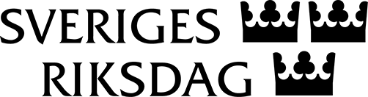 Urban AhlinClaes Mårtensson